Сабақтың тақырыбы:Компьютерлік графика түрлері. Сабақтың мақсаты: Оқушыларды компьютерлік  графика  ұғымыментаныстыра отырып, графиканың түрлері,редакторлары туралы білімдерін қалыптастыру;Оқушылардың компьютерлік графикамен жұмыс істеу үйрету арқылы теориялық білімін, ой-өрісін, шапшаң ойлау қабілетін дамыту; Оқушыларды жан-жақты болуға, техникалық құрылғыларды  пайдалану барысында жүйелілікке  тәрбиелеу;Сабақтың түрі: Дәстүрлі сабақ. Сабақтың әдісі:  Интерактивті тақта арқылы, диктант, тапсырмаларКөрнекілік:          Интерактивті тақта, презентацияСабақтың барысы:                                      1.Ұйымдастыру                               2.Өткен ақпаратты қайталау                               3.Жаңа сабақты баяндау. Мәтінмен жұмыс                               4.Ой қорыту.Сабақты бекіту                               5.Компьютермен жұмыс.                               6. Бағалау. Үйге тапсырма беру.ІІ. Өткен ақпаратты қайталау. Көрме дегеніміз не?2. слайд дегеніміз не?3. презентация дегеніміз не?4. Презентациянықандайпрограммаменжасаймыз?ІІІ. Жаңа сабақты баяндауКомпьютерлік графика – әр түрлі кескіндерді (суреттерді, сызбаларды, мультипликацияларды) компьютердің көмегімен алуды қарастыратын информатиканың маңызды саласы.  Қазіргі компьютерлік графика қолданылу әдісі бойынша мынадай негізгі салаларға бөлінеді:IV. Ой қорыту.Сабақты бекітуТоптастыру(оқушылар көмегімен)	Бүгінгі сабаққа қатысы бар сөзді тауып сызыңыздар!V. Компьютермен жұмыс1 Paintnet графикалық редакторында төмендегі нысанды салыңыз!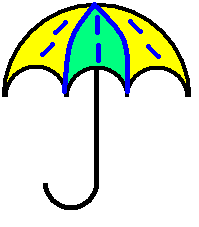 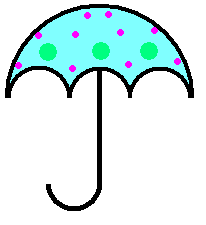 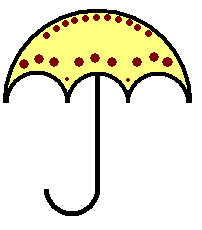 2. Paintnet графикалық редакторында төмендегі нысанды салыңыз! Түстер палитрасын қолданыңыз!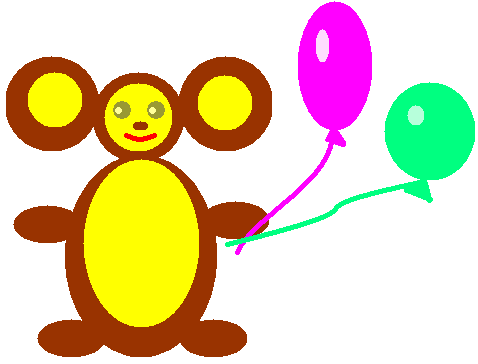 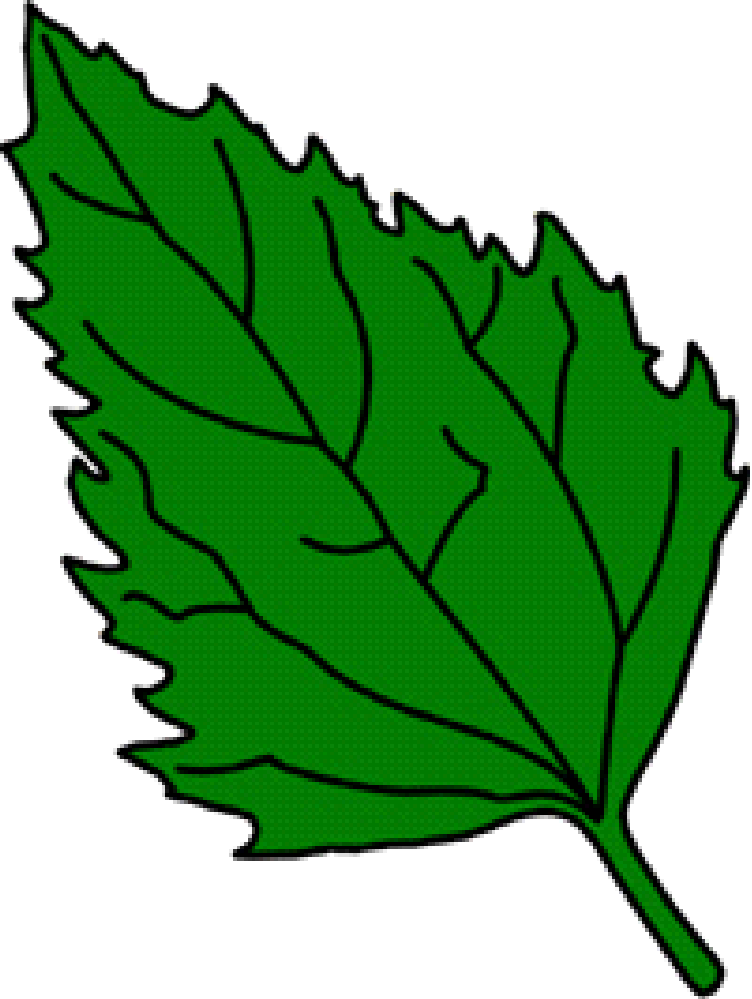 Күрделі тапсырмалар: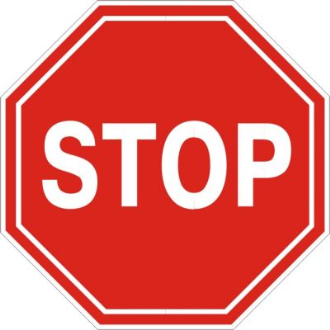 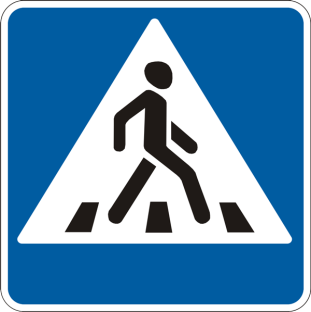 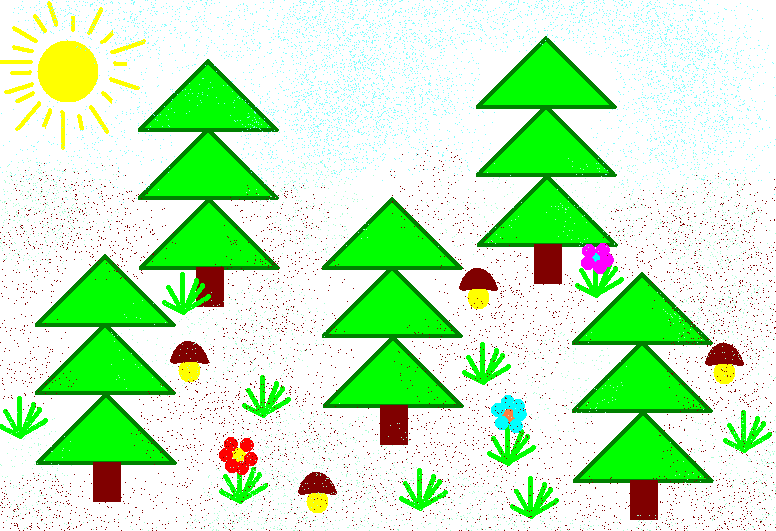 VI. Үйге тапсырма. Бағалау.Графика түрлері. Шығу тарихы.ВПЛЬАДЖЕИЕЧКНТККСОРЕҮТАПТЕГСОЙНННТАРАТЫОФЛРСОЙТОУБТРФОРМГрафикаРастрлықВекторлықФракталдық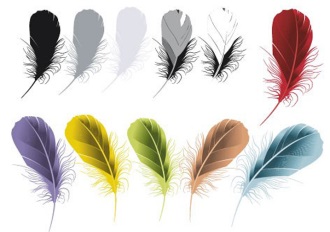      +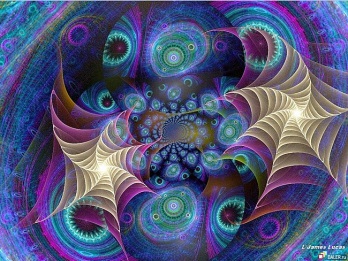          +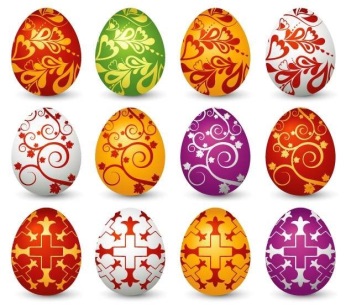 +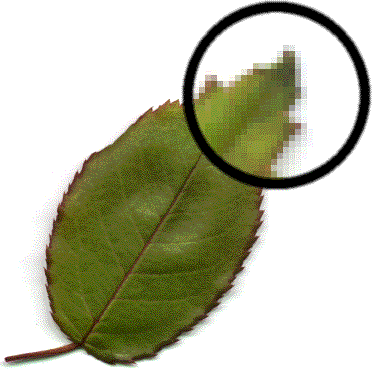          +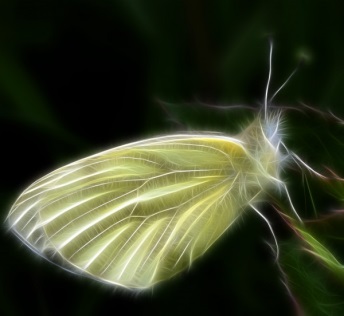 +